I. KISIM 	Temel Ders BilgileriII. KISIM Ayrıntılı Ders Bilgileri                                         Niteliğine göre Değerlendirme Çizelgesi: 0-Hiç, 1-Az, 2-Orta, 3-Hayli fazla, 4-En fazla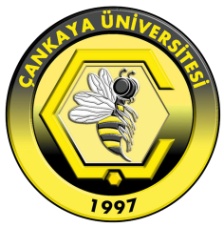 ÇANKAYA ÜNİVERSİTESİİKTİSADİ VE İDARİ BİLİMLER FAKÜLTESİDers Tanımlama FormuBölüm AdıHALKLA İLİŞKİLER VE REKLAMCILIKHALKLA İLİŞKİLER VE REKLAMCILIKHALKLA İLİŞKİLER VE REKLAMCILIKHALKLA İLİŞKİLER VE REKLAMCILIKBölüm koduBölüm koduDers KoduHaftalık Ders SaatiHaftalık laboratuar/ uygulama saatiDersin KredisiDersin İnternet SitesiAKTS KredisiAKTS KredisiDers AdıBu bilgi, sadece matbu kataloglarda ve İnternet katalogunda gözükecektir.Ders AdıBu bilgi, sadece matbu kataloglarda ve İnternet katalogunda gözükecektir.İngilizce Adı
HEALTH COMMUNICATIONTürkçe AdıSAĞLIK İLETİŞİMİDersin Veriliş BiçimiONLINEDersin Verildiği DilTÜRKÇEDersin TanımıDönem  boyunca kapsadığı konular hakkında kısa bir bilgi veriniz. Bu bilgi, matbu kataloglarda ve İnternet katalogunda gözükecektir.Maksimum 60 kelime.Bu dersin içeriği öncelikle sağlık iletişimini tanımlar, sağlık iletişiminin kuramsal alt yapısını açıklar ,sağlık iletişimi alanındaki gelişmeleri değerlendirir, sağlık iletişimine özgü yöntem ve stratejileri sınıflandırır, medyadaki sağlık söylemini sağlık iletişimi perspektifiyle değerlendirir, sağlık iletişiminde belirgin sorun alanlarıyla ilgili eleştirel bir değerlendirme yapar.Ön Koşul (varsa)Ders kodunu veriniz ve uygun olan kutuyu işaretleyiniz.1.2.2.2.3.3.4.Ön Koşul (varsa)Ders kodunu veriniz ve uygun olan kutuyu işaretleyiniz.Ön Koşul (varsa)Ders kodunu veriniz ve uygun olan kutuyu işaretleyiniz. Dersin Sorumlusunun Onayı Dersin Sorumlusunun Onayı Dersin Sorumlusunun Onayı Diğerleri  Diğerleri  Diğerleri Birlikte alınması gereken dersler (varsa)1.2.2.2.3.4.4.Birlikte alınması gereken dersler (varsa)Dersin TürüUygun olan kutuyu işaretleyiniz Bölüm için zorunlu ders  Diğer bölümler için zorunlu ders   X Bölüm için seçmeli ders   Diğer bölümler için seçmeli ders Bölüm için zorunlu ders  Diğer bölümler için zorunlu ders   X Bölüm için seçmeli ders   Diğer bölümler için seçmeli ders Bölüm için zorunlu ders  Diğer bölümler için zorunlu ders   X Bölüm için seçmeli ders   Diğer bölümler için seçmeli ders Bölüm için zorunlu ders  Diğer bölümler için zorunlu ders   X Bölüm için seçmeli ders   Diğer bölümler için seçmeli ders Bölüm için zorunlu ders  Diğer bölümler için zorunlu ders   X Bölüm için seçmeli ders   Diğer bölümler için seçmeli ders Bölüm için zorunlu ders  Diğer bölümler için zorunlu ders   X Bölüm için seçmeli ders   Diğer bölümler için seçmeli ders Bölüm için zorunlu ders  Diğer bölümler için zorunlu ders   X Bölüm için seçmeli ders   Diğer bölümler için seçmeli dersDersin AmacıMaksimum 100 kelime.Dersin Amacı; Bu dersin amacı, sağlık iletişiminin kuramsal zeminini açıklayarak öğrencilere bu alanının disiplinlerarası özelliğine dair bir öngörünün ve sağlık iletişimi alanındaki faaliyetleri eleştirel bir yaklaşımla değerlendirme becerisinin kazandırılmasıdır.Öğrenme KazanımlarıHedeflenen kazanımları açıklayınız. Maksimum 10 kalem.Bu dersi başarı ile tamamlayan öğrenciler :1.  Halkla ilişkiler ve reklamcılığın pazarlama, tasarım, kamusal ilişkiler, kurumsal iletişim, sağlık iletişimi, kamu diplomasisi, kurumsal sosyal sorumluluk, imaj yönetimi, kurumsal itibar yönetimi, kriz ve konu/sorun yönetimi, kampanya yönetimi, siyasal ve örgütsel iletişim gibi alanlarla ilişkisini açıklar.2.  Halkla ilişkiler ve reklamcılık alanlarında yeni mecraları tanır ve kullanır3. İletişim ve medya alanıyla ilgili olay ve olguları kavramsallaştırma ve analiz etme becerisine sahip olur; kanıtlara ve araştırmalara dayalı çözüm önerileri geliştirebilir4. Halkla ilişkiler ve reklamcılık çalışmalarında alanın gerektirdiği etkili dil ve kişilerarası iletişim yetkinliğini geliştirir.5. Halkla ilişkiler ve reklamcılıkta toplumsal sorumluluğu sergileyecek mesleki pratikler geliştirir.Ders Kitabı (Kitapları)Ders kitabını veya kitaplarını ve varsa, diğer ilgili ders materyallerini sıralayınız.Ders Kitabı (Kitapları)Ders kitabını veya kitaplarını ve varsa, diğer ilgili ders materyallerini sıralayınız.Ders Kitabı (Kitapları)Ders kitabını veya kitaplarını ve varsa, diğer ilgili ders materyallerini sıralayınız.Ders Kitabı (Kitapları)Ders kitabını veya kitaplarını ve varsa, diğer ilgili ders materyallerini sıralayınız.Ders Kitabı (Kitapları)Ders kitabını veya kitaplarını ve varsa, diğer ilgili ders materyallerini sıralayınız.Yazar (lar)Kitabın AdıYayın EviYayın YılıISBNSezgin, Deniz Tıbbileştirilen Yaşam Bireyselleştirilen SağlıkAyrıntı2011978-975-539-600-2Yardımcı Kitap (lar)Eğer varsa, Yardımcı kitapları, ek materyal olarak sıralayınız.Yardımcı Kitap (lar)Eğer varsa, Yardımcı kitapları, ek materyal olarak sıralayınız.Yardımcı Kitap (lar)Eğer varsa, Yardımcı kitapları, ek materyal olarak sıralayınız.Yardımcı Kitap (lar)Eğer varsa, Yardımcı kitapları, ek materyal olarak sıralayınız.Yardımcı Kitap (lar)Eğer varsa, Yardımcı kitapları, ek materyal olarak sıralayınız.Yazar (lar)Kitap AdıYayın EviYayın YılıISBNÇınarlı, İnciSağlık İletişimi ve MedyaNobel2008978-605-7846-51-8Okay, AylaSağlık İletişimiMediaCat2009978-605-5500-61-0Öğretim YöntemleriDersi yürütürken hangi öğretim yöntemlerini kullanacağınızı açıklayınız ( ders, laboratuar, uygulamalar, atölye çalışmaları, seminerler, vs. )Anlatım, Soru-Cevap, Tartışma, Örnek olay inceleme.LaboratuvarHaftada ihtiyaç duyulan laboratuvar/ atölye çalışmalarının, eğer varsa, kontrollü laboratuar çalışmalarının saatlerinin sayısını veriniz ve bu dönemlerde uygulanacak laboratuvar çalışmalarının adlarını listeleyiniz.YokturBilgisayar KullanımıDers içinde bilgisayar kullanımını ve donanım ve yazılım ihtiyaçlarınıi kısaca açıklayınız.Ders online olarak yürütülmekte olduğundan öğrencilerin bilgisayar/tablet veya akıllı telefon ile ders bağlanmaları gerekmektedir.Haftalık Ayrıntılı Ders İçeriğiHer bir haftayı içeren konuları sıralayınız.  Haftalık Ayrıntılı Ders İçeriğiHer bir haftayı içeren konuları sıralayınız.  HaftaKonu (lar)1Hafta : Sağlık İletişimine Giriş. Sağlık iletişimi nedir?2Hafta : Sağlığın Sosyal Belirleyicileri3Hafta : Disiplinlerarası Bir Alan Olarak Sağlık İletişimi, Sağlık iletişiminin özellikleri4Hafta : Sağlık iletişimi tarihi ve gelişmeleri5Hafta : Sağlık İletişimi Kuramları6   Hafta : Sağlık İletişimi Modelleri7  VİZE (ÖDEV)8Hafta : Sağlık İletişimi Kampanya Süreci 9Hafta : Risk İletişimi, Medyada Savunuculuk10Hafta : Sağlık Okuryazarlığı, Eleştirel Sağlık İletişimi11Hafta : Medya ve Sağlık12Hafta : Yeni iletişim teknolojileri ile sağlık iletişimi13Hafta : Sağlık İletişiminin Kişilerarası İletişim Perspektifi14   Hafta : Sağlık İletişimi ve EtikÖlçme YöntemiDönem sonu notlarının önemi hakkında fikir verecek olan ölçme yöntemlerini ve yüzdelik katkılarını listeleyiniz.Ölçme YöntemiDönem sonu notlarının önemi hakkında fikir verecek olan ölçme yöntemlerini ve yüzdelik katkılarını listeleyiniz.Ölçme YöntemiDönem sonu notlarının önemi hakkında fikir verecek olan ölçme yöntemlerini ve yüzdelik katkılarını listeleyiniz.Ölçme YöntemiDönem sonu notlarının önemi hakkında fikir verecek olan ölçme yöntemlerini ve yüzdelik katkılarını listeleyiniz.Ölçme YöntemiDönem sonu notlarının önemi hakkında fikir verecek olan ölçme yöntemlerini ve yüzdelik katkılarını listeleyiniz.Ölçme YöntemiDönem sonu notlarının önemi hakkında fikir verecek olan ölçme yöntemlerini ve yüzdelik katkılarını listeleyiniz.Ölçme YöntemiDönem sonu notlarının önemi hakkında fikir verecek olan ölçme yöntemlerini ve yüzdelik katkılarını listeleyiniz.Ölçme YöntemiDönem sonu notlarının önemi hakkında fikir verecek olan ölçme yöntemlerini ve yüzdelik katkılarını listeleyiniz.Ölçme YöntemiDönem sonu notlarının önemi hakkında fikir verecek olan ölçme yöntemlerini ve yüzdelik katkılarını listeleyiniz.YöntemAdetKatkı (%)YöntemAdetKatkı (%)YöntemAdetKatkı (%)Ara sınav110 %Haftalık Calışmalar540 %Araştırma 120%Final 130%AKTS İş YüküAKTS içinde değerlendirilecek olan bütün faaliyetleri listeleyiniz.AKTS İş YüküAKTS içinde değerlendirilecek olan bütün faaliyetleri listeleyiniz.AKTS İş YüküAKTS içinde değerlendirilecek olan bütün faaliyetleri listeleyiniz.AKTS İş YüküAKTS içinde değerlendirilecek olan bütün faaliyetleri listeleyiniz.FaaliyetAdetSüre ( Saat)Toplam İş Yükü ( saat)Yüz yüze ders  (haftalık bazda)13339Laboratuvar/ Problem çözme (haftalık bazda)---Ders notlarının düzenlenmesi (haftalık bazda)13226İlgili ders materyallerin toplanması13226İlgili ders materyallerinin incelenmesi 13113Ev ödevlerinin hazırlanması 5315Küçük sınavlara hazırlanma---Ara sınavlara hazırlanma 155Dönem ödevinin/ örnek olay analiz raporunun hazırlanması (sözlü sunum dahil)---Dönem Projesinin / alan araştırması raporunun hazırlanması (sözlü sunuma dahil) ---Final sınavına hazırlanma (fiili sınav süreci dahil)11313TOPLAM İŞ YÜKÜ / 25TOPLAM İŞ YÜKÜ / 25TOPLAM İŞ YÜKÜ / 255,48AKTS KredisiAKTS KredisiAKTS Kredisi5Program Yeterlilikleri Dersin Öğrenme Kazanımları İlişkisiDersin öğrenme kazanımlarının  program yeterlilikleri açısından önem ve uyumunu puan cetvelinde beş seçenekten birini X şeklinde işaretleyerek gösteriniz.Program Yeterlilikleri Dersin Öğrenme Kazanımları İlişkisiDersin öğrenme kazanımlarının  program yeterlilikleri açısından önem ve uyumunu puan cetvelinde beş seçenekten birini X şeklinde işaretleyerek gösteriniz.Program Yeterlilikleri Dersin Öğrenme Kazanımları İlişkisiDersin öğrenme kazanımlarının  program yeterlilikleri açısından önem ve uyumunu puan cetvelinde beş seçenekten birini X şeklinde işaretleyerek gösteriniz.Program Yeterlilikleri Dersin Öğrenme Kazanımları İlişkisiDersin öğrenme kazanımlarının  program yeterlilikleri açısından önem ve uyumunu puan cetvelinde beş seçenekten birini X şeklinde işaretleyerek gösteriniz.Program Yeterlilikleri Dersin Öğrenme Kazanımları İlişkisiDersin öğrenme kazanımlarının  program yeterlilikleri açısından önem ve uyumunu puan cetvelinde beş seçenekten birini X şeklinde işaretleyerek gösteriniz.Program Yeterlilikleri Dersin Öğrenme Kazanımları İlişkisiDersin öğrenme kazanımlarının  program yeterlilikleri açısından önem ve uyumunu puan cetvelinde beş seçenekten birini X şeklinde işaretleyerek gösteriniz.Program Yeterlilikleri Dersin Öğrenme Kazanımları İlişkisiDersin öğrenme kazanımlarının  program yeterlilikleri açısından önem ve uyumunu puan cetvelinde beş seçenekten birini X şeklinde işaretleyerek gösteriniz.NoProgram YeterlilikleriKatkıKatkıKatkıKatkıKatkıNoProgram Yeterlilikleri012341İletişim bilimleri literatürünü bilir.x2Halkla İlişkiler ve Reklamcılık alanını destekleyen diğer sosyal bilimlere yönelik temel bilgileri edinir ve ilişkilerini kurar. X3Halkla İlişkilere yönelik teorik ve uygulamalı bilgileri edinir ve mesleki yeterlilik kazanır. X4Reklamcılık alanında teorik ve uygulamalı bilgileri edinir ve mesleki yeterlilik kazanır. X5Sosyal bilimler ve sanat alanında entellektüel bilgi kapasitesine sahip olur, medya okur-yazarlığı konusunda yetkin hale gelir.X6Mesleki, sosyal becerilerini geliştirir, görsel algısını güçlendirir ve çözümleme yeteneği kazanır.X7Üstleneceği projeler ve uygulama faaliyetleriyle ekip çalışmasını öğrenir ve sosyal uyum yeteneğini kazanır. X8İlgili alanlarda araştırma, analiz ve raporlama üzerine bilgi ve deneyim kazanır.X9Staj imkanlarıyla sektörle işbirliği kurabilir ve kariyer hedeflerini belirler. X10İlgili alanlarda uluslararası literatürü ve örnekleri takip edecek düzeyde dil yeterliliğine sahip olur. X11Halkla ilişkiler ve Reklamcılık alanındaki bilgilerini bireysel ve/veya grup çalışmalarında kullanarak sosyal sorumluluk projelerine katkı sağlayabilir. X12İletişim etiği ve mesleki etik donanımıyla bireysel etik bilincini geliştirir.X13Mesleğe yönelik uygulama dersleri sayesinde sektördeki istihdam rekabetinde öncelik kazanır. X14Örgütsel davranış biçimlerini öğrenir, sosyal haklar konusunda literatürü takip eder. X15Halkla İlişkiler ve Reklamcılık alanında gerekli olan teknolojik yenilikleri takip eder ve kullanır.X16Starejik düşünmeyi, planlamayı ve uygulamayı öğrenir,  evrensel düşünme yeteneğini kazanır.X17Halkla İlişkiler ve Reklamcılık alanını da kapsayan iletişim ve medya sektörünün farklı dallarında da  uzmanlaşacak bilgi donanımına sahip olur. X18Mesleki profesyonelliğini destekleyecek yaratıcı üretim, sunum ve ikna tekniklerini öğrenir.X19Toplumsal, kurumsal, bireysel çalışmalarda varlık gösterebilecek projeler üretebilir.X20İletişim hukukunu bilir ve alana ilişkin hukuksal çerçeveye hakim olur. X